Science 10 – Physics Intro				Name: ________________ Period: ____Conversions and Scientific NotationPART 1 – Distance: how far an object has traveled 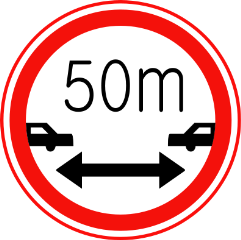 How many centimeters are in a meter?    ______________ cm = 1 mHow many meters are in a kilometer?      ______________ m = 1 kmHow many millimeters are in a centimeter? ____________mm = 1 cmHow many millimeters are in a meter?     ______________mm = 1 mMatch the letter of the correct converted value to the following: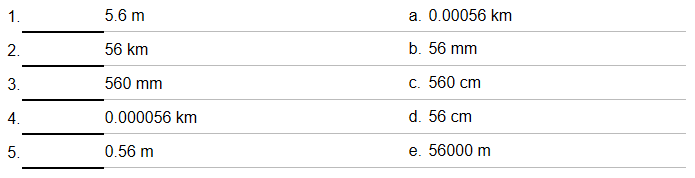 PART 2 – Mass: how heavy an object is 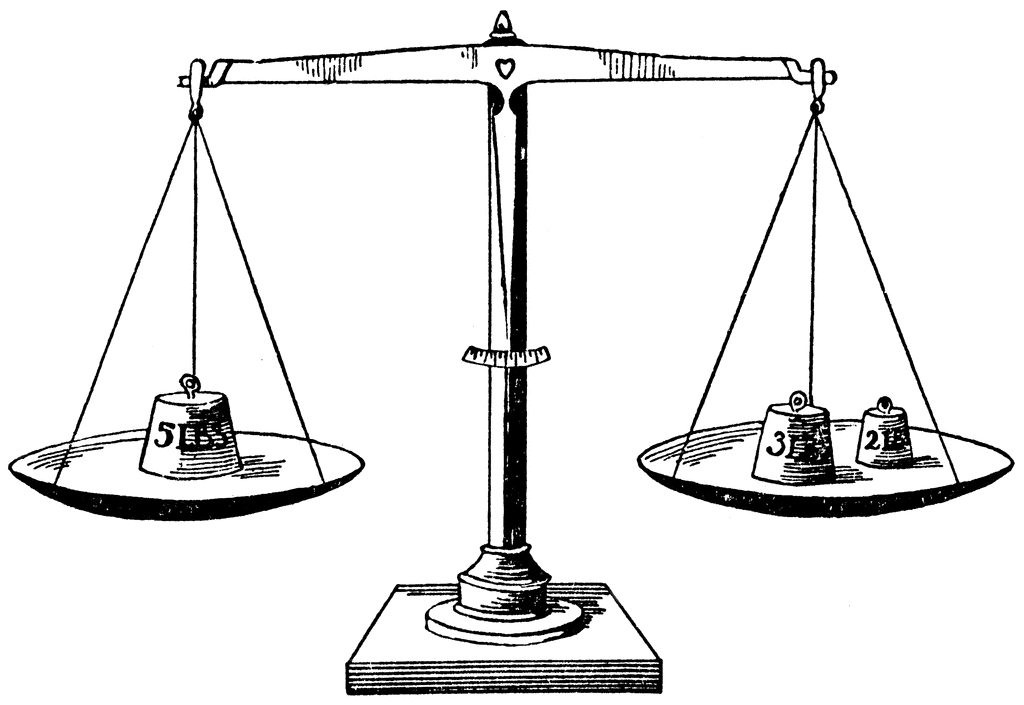 How many grams are in a kilogram?  ________________ g = 1 kgHow many milligrams are in a gram? _______________mg = 1 gHow many centigrams are in a gram? _____________ cg = 1 gMatch the letter of the correct converted value to the following: 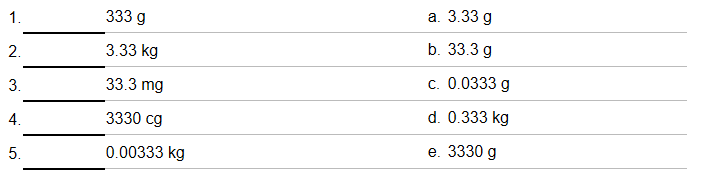 PART 3 – Time: how long it takes 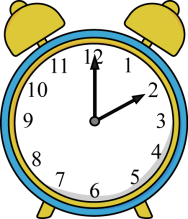 How many seconds are in a minute?   ___________ s = 1 minHow many minutes are in an hour?	  ___________ min = 1 hHow many seconds are in an hour?	  ___________ s = 1 hHow many hours are in a day?	 ____________h = 1 dayWrite the correct conversion for the following:45 min = ____________ s240 s = _____________ min240 s = _____________ h5 h = ______________ min7.8 hours = ______________ s0.054 hours = ____________ minPART 4 – Speed: how fast an object is travellingSometimes conversions need to be two parts.  For example, speed is measured in meters per second (m/s) or kilometers per hour (km/h).  This is because speed is a rate.  It represents how much distance is covered in a certain amount of time.Here’s the easy way to convert speed: (just need to remember this…)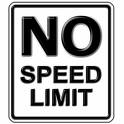 This way is a bit tricky at first, but will really help you in future Science classes (chem/physics):Example:  412 m/s = ______________km/h  (to do this, multiply by “conversion factors”)Try these:50 km/h = _________________ m/s805 km/h = ________________ m/s1 m/s = __________________ km/h8 m/s = __________________ km/hPART 5 – Scientific NotationScientific Notation is used to represent very large or very small numbers.  For example, instead of writing 52000, we can convert to scientific notation: 5.2 x 104For example, instead of writing 0.00063, we can convert to scientific notation: 6.3 x 10-4Rules:	 there can only be one digit before decimal point the exponent indicates movement of decimal place:Positive exponent 5.21 × 10 4 =  52 100  (moves to the right)Negative exponent  5.21 x 10-4 = 0.000521 (moves to the left)Write the following numbers correctly in scientific notation:1) 45000 - ______________	2) 3450 - ______________	3) 0.00000314 - _______________4) 530000 - _____________	5) 0.0052 - ______________	6) 0.00068 - __________________